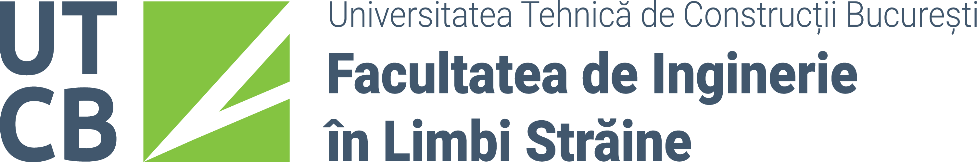 SPECIALIZAREA : TRADUCERE ŞI INTERPRETARE                        ANUL II / 2021-2022          1. Grupa de FRANCEZĂ         STUDENŢI TAXĂ           STUDENŢI AMÂNAȚI BUGETSPECIALIZAREA : TRADUCERE ŞI INTERPRETARE                                  ANUL II / 2021-2022           2. Grupa de SPANIOLĂ           STUDENŢI TAXĂ           STUDENŢI AMÂNAȚI BUGETSPECIALIZAREA : TRADUCERE ŞI INTERPRETAREANUL II / 2021-2022            2. Grupa de GERMANĂ           STUDENŢI TAXĂ           STUDENŢI AMÂNAȚI BUGETNrcrtNumele şi prenumeleLimbaa II-aLimbaa III-aObservaţii1BUNEA R.S. VLADFrancezăSpaniolă2DINU D.C. ANTONIAFrancezăSpaniolă3GHEORGHE C. MONICA ELENAFrancezăSpaniolă4GHIULAMILA C.C. GEORGE RADUFrancezăSpaniolă5NICHIȚELEA C. DANIEL FLORINELFrancezăSpaniolă6POPA E.B. PAUL DANIELFrancezăSpaniolă7RUSS H.M. OLESIA IULIAFrancezăSpaniolă8VOICILĂ G. ALEXANDRA GIORGIANAFrancezăSpaniolăNrcrtNumele şi prenumeleLimbaa II-aLimbaa III-aObservaţii9PÎRVAN I. GABRIELA ISABELAFrancezăSpaniolăNrcrtNumele şi prenumeleLimbaa II-aLimbaa III-aObservaţii10IVAN C. MARCO CRISTIANFrancezăSpaniolă11TACHE A.D. BOGDAN ADRIANFrancezăSpaniolăNrcrtNumele şi prenumeleLimbaa II-aLimbaa III-aObservaţii1APROZEANU L.F. ANDREEA ROXANASpaniolăFranceză2BADEA I. IOANASpaniolăFranceză3BUCUR G. PAULA BIANCASpaniolăFranceză4CHICINAȘ V. ALEXANDRA SpaniolăFranceză5CORBEA V. IOANA GABRIELASpaniolăFranceză6DUMITRANA L. ALEXANDRU CONSTANTINSpaniolăFranceză7GHERGHINA D. GEORGIANA GABRIELASpaniolăFranceză8HODOROGEA R. ANDREEASpaniolăFranceză9HOMOCEA N. TEODORASpaniolăFranceză10IONIȚĂ G.L. MANUELA CONSTANTINASpaniolăFranceză11LECA I. BIANCA GEORGIANASpaniolăFranceză12OLEXIUC E. MIHAELA DIANASpaniolăFranceză13PANDELIE C. LARISA MARIASpaniolăFranceză14PĂDURARU I. ALINA ELENASpaniolăFranceză15PÎRLOGEA N. NICOLAE ALECSSpaniolăFranceză16STOICA S.D. RĂZVANSpaniolăFranceză17TUDORACHE G.N. CĂTĂLINASpaniolăFrancezăNrcrtNumele şi prenumeleLimbaa II-aLimbaa III-aObservaţii18SMĂRĂNDACHE M.D. VALENTINA FLORENȚASpaniolăFrancezăNrcrtNumele şi prenumeleLimbaa II-aLimbaa III-aObservaţii19ADAM P. ALINA EMANUELASpaniolăFrancezăNrcrtNumele şi prenumeleLimbaa II-aLimbaa III-aObservaţii1ARON V. VLĂDUȚGermanăSpaniolă2BARATKY E.C. ANDREI SEBASTIANGermanăSpaniolă3CEAPĂ I. ALEXANDRA ELENAGermanăSpaniolă4CIOCĂNEL C. NICUȘORGermanăFranceză5CÎRSTEA D.P. IONUȚ MARINELGermanăSpaniolă6CORLĂTESCU D. IOANAGermanăSpaniolă7CRISTACHE M. MARIA CRISTIANAGermanăFranceză8DIA G. NICOLETA MIHAELAGermanăSpaniolă9GRIGORESCU R. NICOLETA GABRIELAGermanăSpaniolă10GUGIU G. MATTHIASGermanăSpaniolă11IORDACHE D. DORU ALFREDGermanăSpaniolă12MOTRICI C. BERTHA IRENAGermanăSpaniolă13MOUSTAFA A. SARAB GermanăFranceză14NACIU G.L. ANDRA GABRIELAGermanăSpaniolă15PAHONȚU A. ANDREEA ALEXANDRAGermanăSpaniolă16SCURTU A. BIANCA ADRIANAGermanăSpaniolă17SGÎRCIOG D. MĂDĂLINAGermanăSpaniolă18STATE M. MARIA ELENA GermanăFranceză19URSU C.G. MIHAELA GABRIELAGermanăFrancezăNrcrtNumele şi prenumeleNumele şi prenumeleLimbaa II-aLimbaa III-aObservaţii2020GHIULAMILA C.C. ȘTEFAN IONUȚGermanăFranceză2121HUȚU A. ANTONIO RICCARDO FERNANDOGermanăSpaniolăNrcrtNumele şi prenumeleNumele şi prenumeleLimbaa II-aLimbaa III-aObservaţii2222CÎRCEANU P. MARIO LORENZIGermană Spaniolă2424TETEA G. RALUCA ȘTEFANIAGermană Spaniolă